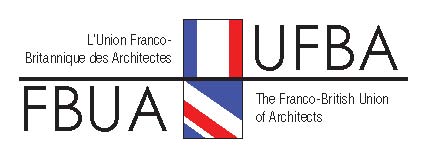 JOINT COMMITTEE – COMITE DE LIAISON        London 14- 15 March 2014PROGRAMMEFriday 14th March : RIBA Building Tour, Lecture & Dinner5.30pm         Guided tour of  RIBA HQ. building	        www.architecture.com6pm               Assemble in lobby adjacent Council Chamber and pre-lecture drinks.6.30pm         James Dunnett talk on 'Erno Goldfinger' in the Council Chamber.Ernő Goldfinger (1902 - 1987) was a Hungarian-born architect and designer of furniture. He moved to the United Kingdom in the 1930s, and became a key member of the architectural Modern Movement. He is most prominently remembered for designing residential tower blocks, some of which are now listed buildings. He studied in Paris at the Beaux Art and having trained he became friendly with and was much influenced by Le Corbusier, Mies van der Rohe, Auguste Perret amongst others.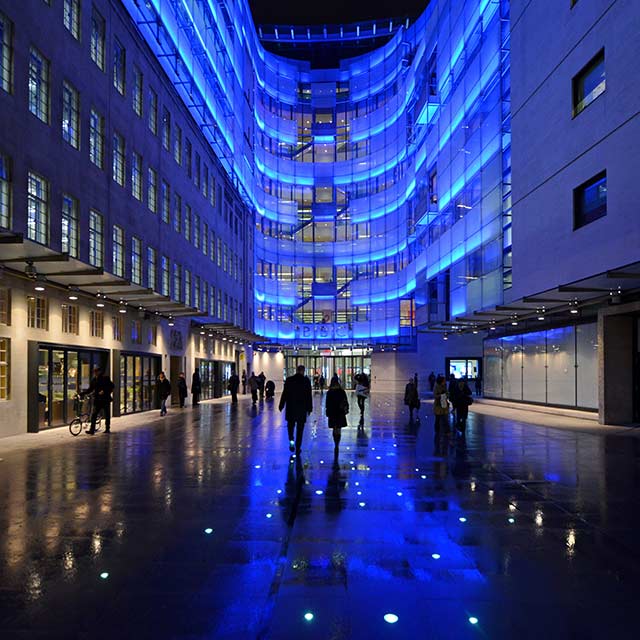 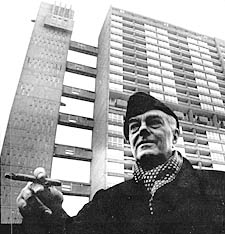 James Dunnett is a longstanding member of the FBUA and a Past Chairman of DOCOMOMO - UK. He has written and spoken extensively on architectural topics and specifically on Erno Goldfinger, in whose office he worked 1973-5. He put on the 1983 comprehensive Arts Council-funded exhibition of his work at the AA.7.45pm         Leave RIBA for nearby  Restaurant passing through the new BBC Broadcasting House (MacCormac Jamieson etc).8pm 	        Meal in restaurant (Location to be confirmed).Saturday 15th March : Canary WharfIntroduction: See attached pdfs about Crossrail and Canary Wharf Others links 		www.crossrail.co.ukhttp://www.canarywharf.com/visitus/Google: Images for Canary Wharf9.15am	Meet beneath West India Quay DLR station (3 minutes walk from Canary Wharf Station - Jubilee Line)Divide into 2 groups of up 20 in each group9.30am         Group A – Report to Crossrail site office immediately next to West India Quay station (Canary Wharf Contractors – See Map)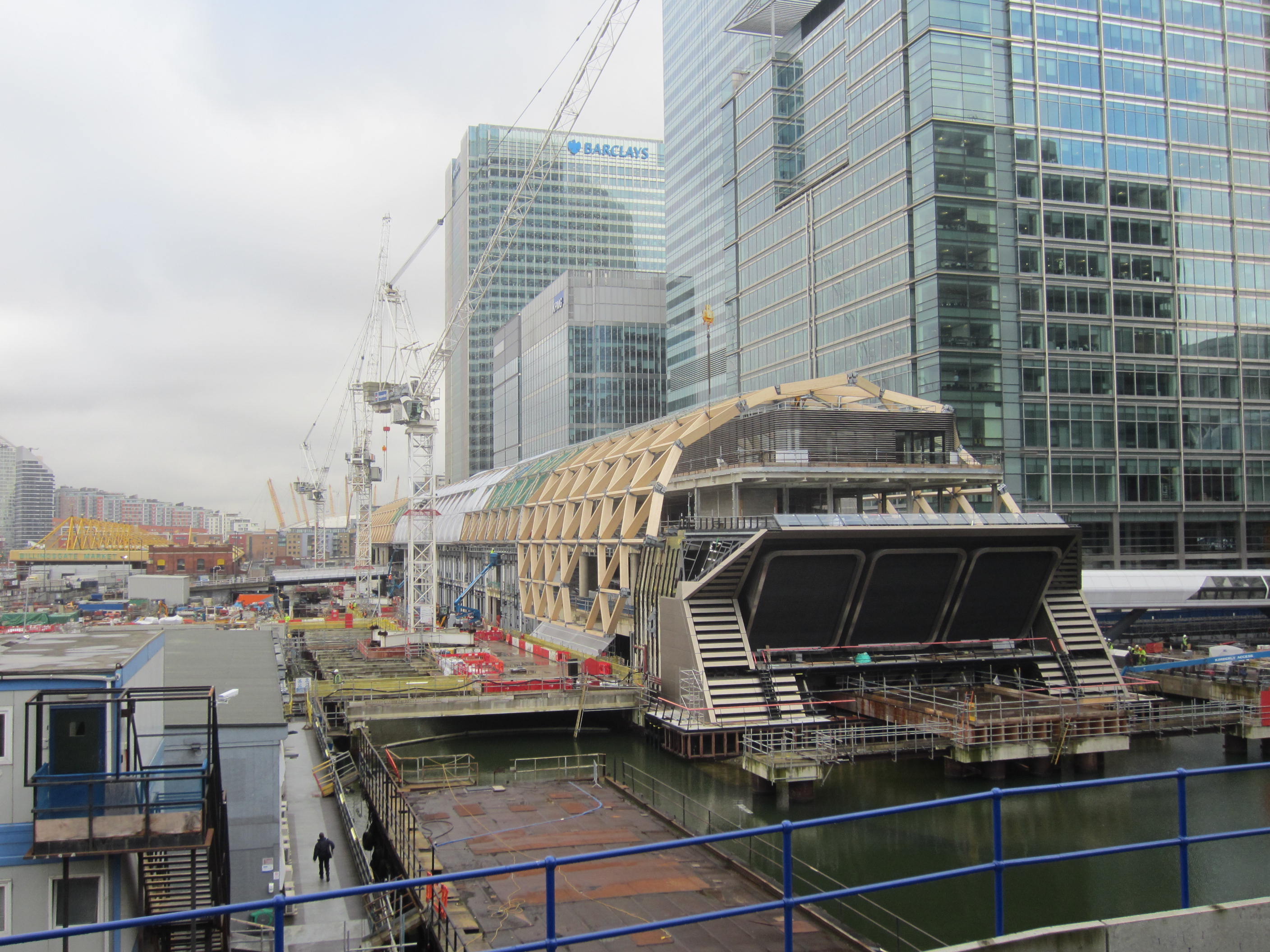 The tour will include : Foster designed roof under construction, some of the pavilion structures at park level, the retail zones, the ticket hall and the platforms 28m below the dock : It is all a construction site and PPE will have to be worn : Everyone will have to provide their shoe sizes! : The visit will take about an hour and a quarter.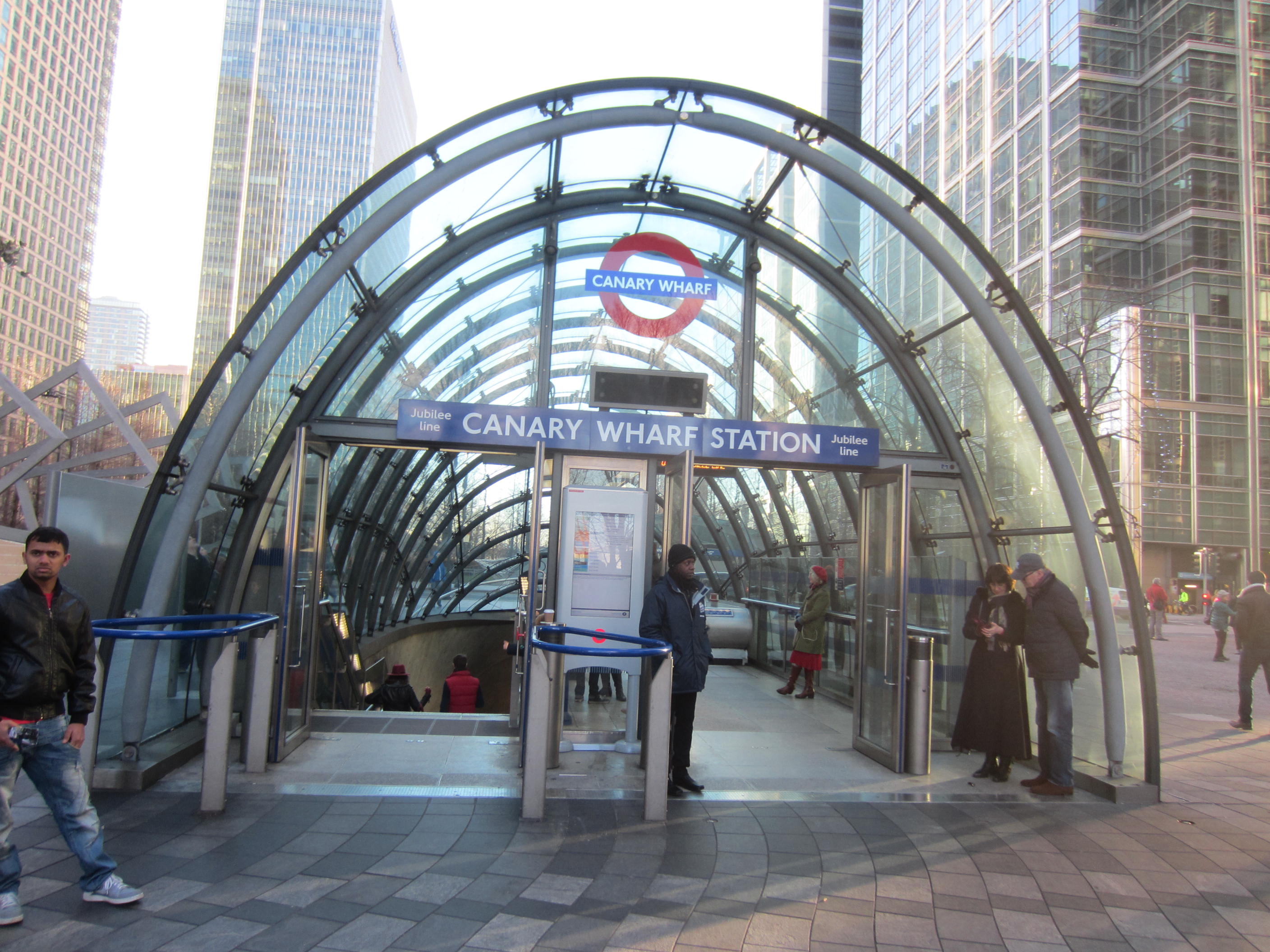 9.30am         Group B : General walk round Canary Wharf site10am	Group B : Check in at ‘One Canada Square’ the original Canary Wharf Tower : Check at Reception and pass for ‘Level 39’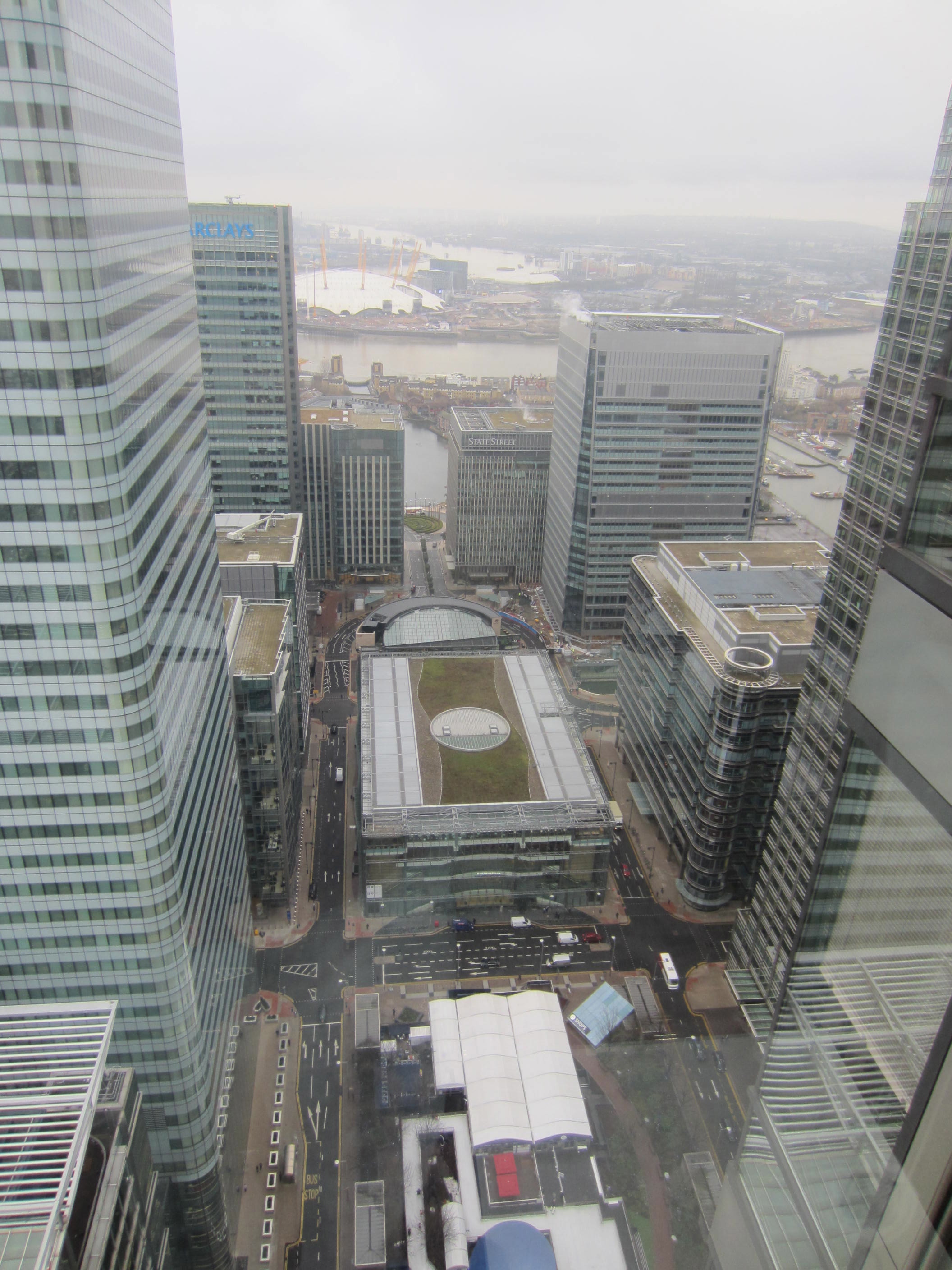 Level 39, One Canada Square, Canary Wharf, London E14 5AB Telephone (0044) 3668 3600Level 39 has been set up by the Canary Wharf/Mayor of London using the whole of the 39th Floor of the tower : It is to promote new businesses and thinking about the development of the city. There will be a conducted tour and an opportunity for a cup of coffee etc. Also amazing views. Web link : ‘level39.co/level39/introduction’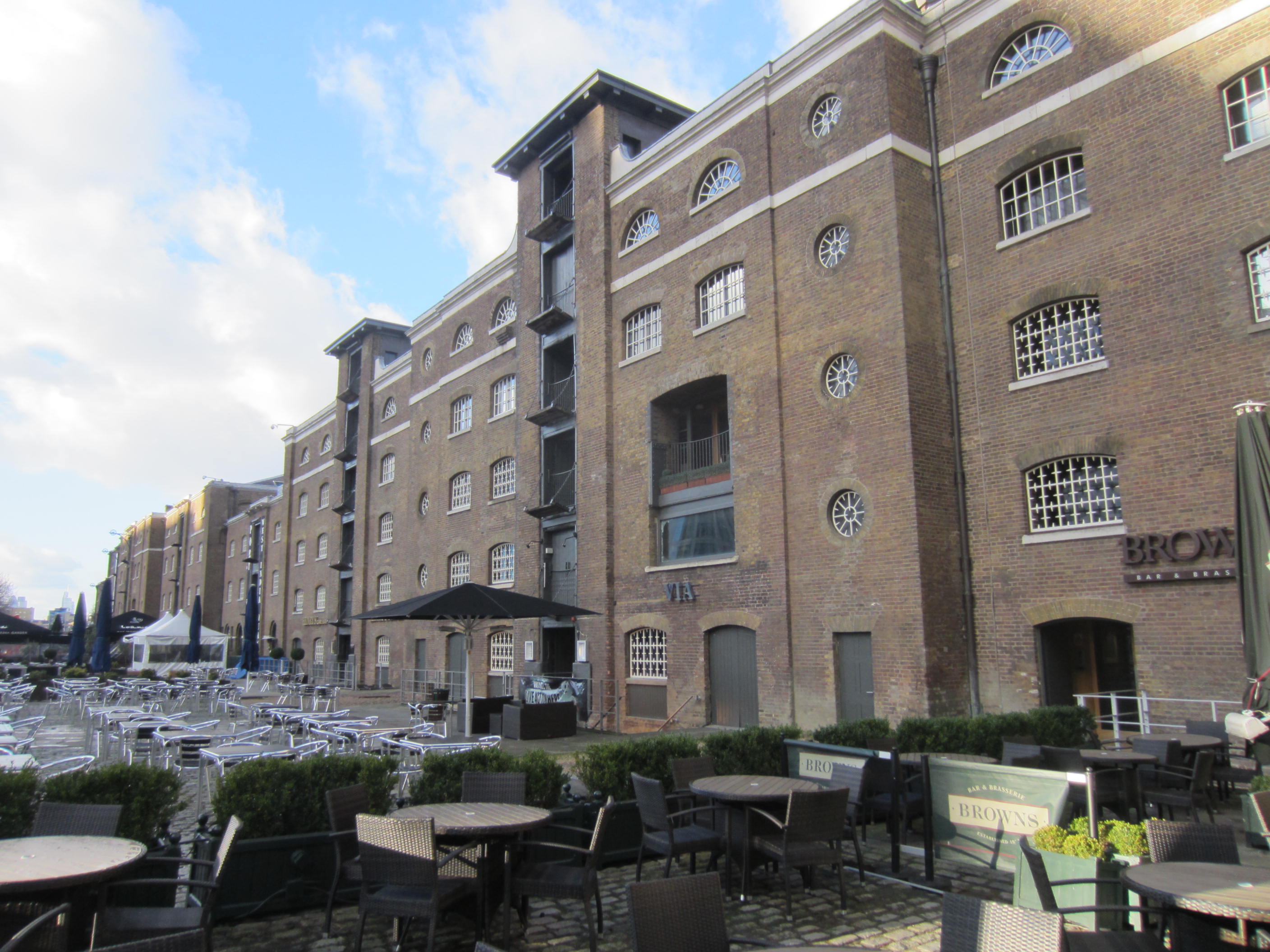 11am 	Groups swap over : Group A reports to Level 39 first then general walk around Canary Wharf : Group B to Crossrail.12.30pm       Lunch at Brown's Restaurant in converted wharf building adjacent West India Quay. (Telephone (0044) 207987 9777)See attached reply formWe need confirmation by no later than Monday 24 February 2014.